ERASMUS+ KA107PÁLYÁZATI ŰRLAP / APPLICATION FORM 2019/2020Felsőoktatási munkatársak képzési célú mobilitása /Staff mobility for training (STT)A pályázati űrlapot magyar/angol nyelven kell kitölteni, és kinyomtatva, aláírva kérjük benyújtani.a mobilitás időtartamába az utazási napok nem számítanak bele / travel time is excluded from the duration of the mobility Dátum / Date: ………………………………A pályázó aláírása / Signature of the applicant: ………………………………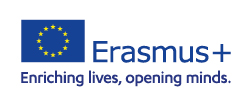 Ikt. szám / Reg. nr.: ……….…………………I. A pályázó személyi adatai / Personal dataI. A pályázó személyi adatai / Personal dataNÉV / Family name, first name:Tanszék / Department:Szervezeti egység / Structural unit:Beosztás / Position:Állampolgárság / Citizenship:Állandó lakcím / Permanent address:E-mail cím(ek) / E-mail address:Telefonszám (mobil) / Phone number:II. Megpályázott felsőoktatási fogadó intézmény / The receiving institutionII. Megpályázott felsőoktatási fogadó intézmény / The receiving institutionIntézmény neve / Institution Name:Sapientia Erdélyi Magyar Tudományegyetem (Universitatea Sapientia din Cluj-Napoca)Intézmény címe (település. ország) / Address (city, country): Kolozsvári Kar: Kolozsvár / Cluj-Napoca, Romania Csíkszeredai Kar: Csíkszereda / Miercurea Ciuc, Romania Marosvásárhelyi Kar: Marosvásárhely / Targu Mures, RomaniaA mobilitás tervezett periódusa (5 egymást követő munkanap) / Planned mobility period (5 consecutive working days):Rektor / RectorNév / Name: ……………………………………………………...Támogatom a pályázatot – I agree with the application.Aláírás / Signature: …………………….…........Dátum / Date: ……………………………….…..